Leichte	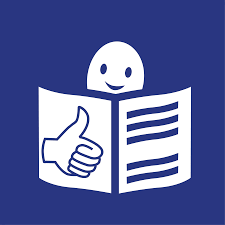 Sprache		Vorsorge und Versorgung am Lebens∙endeim Name des Wohnangebotes oder des Trägers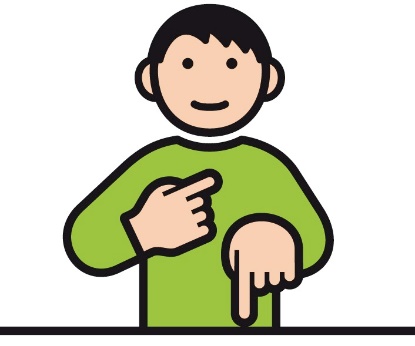 Sie möchten gut leben.Und das bis an Ihr Lebens∙ende.						Sie möchten selbst entscheiden	wie Sie leben möchten.Was passiert,								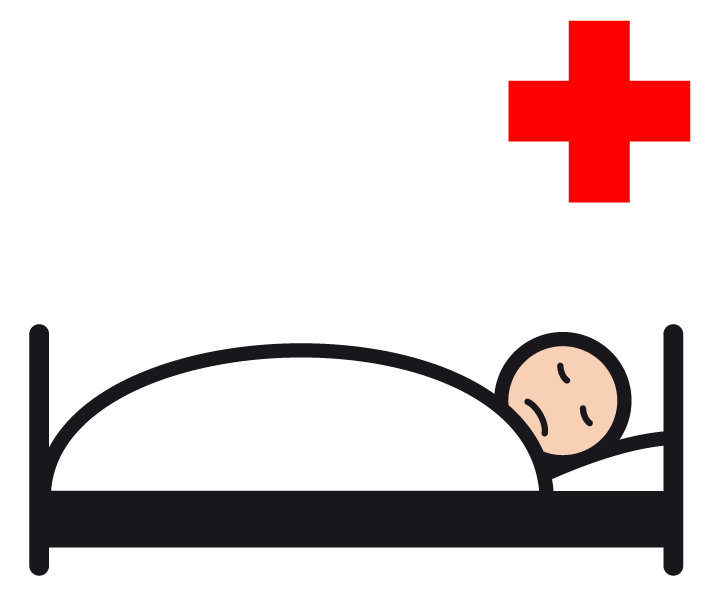 wenn Sie sehr krank sind? wenn Sie nicht mehr alleine leben können?Dann finden Sie Hilfe bei uns:	Name des Wohnangebotes oder des TrägersWir begleiten Sie bis zum Lebens∙ende.Unser Motto heißt:Jeder Mensch hat das Recht 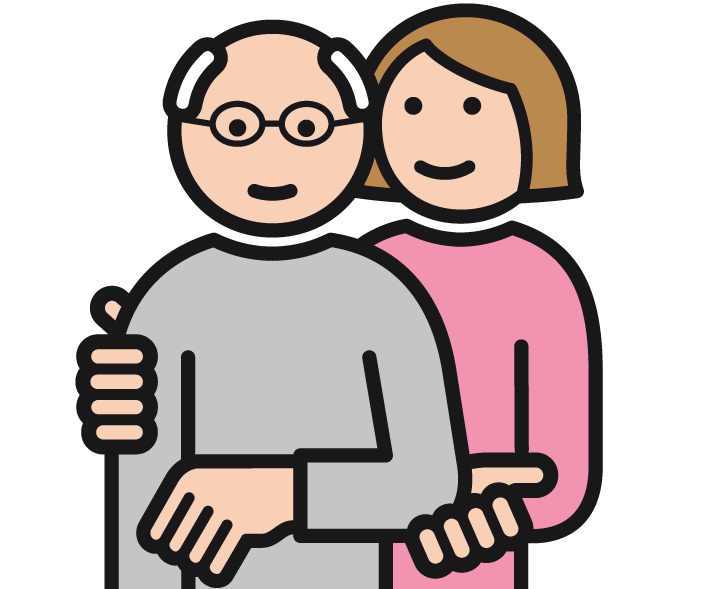 in Würde zu sterben.Nach diesem Motto handeln wir.Wir helfen Ihnen bei Schmerzen.	Wir sind für Sie und Ihre Familie da.Die Mitarbeitenden informieren Sie und Ihre Familieüber alle Angebote.Ihnen hilft folgende Mitarbeiter*in: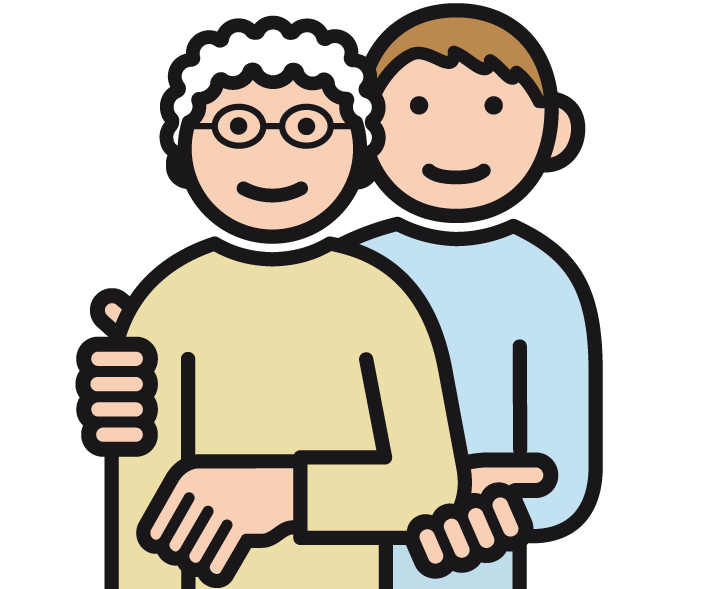 Name der Mitarbeiter*in             KontaktDie Mitarbeitenden machen regelmäßigbei Fort∙bildungen mit.Dann können die MitarbeitendenIhnen noch besser helfen.Die Mitarbeiter*in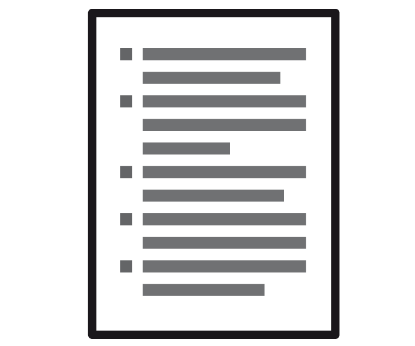 spricht mit Ihnen über Ihre Wünscheund Vorstellungen am Lebens∙ende.Zusammen schreiben sie alles auf.Sie werden beim Sterben begleitet.Ärzte und Pfleger helfen Ihnen bei Schmerzen.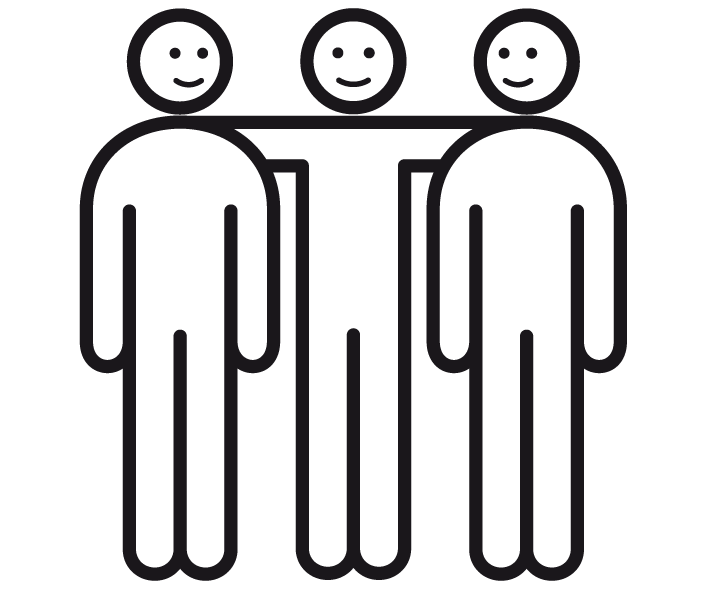 Name des Wohnangebotes oder des Trägers ist Mitglied im / kennt dasNetzwerk für Hospiz∙arbeit in Berlin.So bekommen Sie das beste Angebot anInformationen und Hilfe.